系 列 书 推 荐《间谍维奥莱特》系列（共三册）VI SPY SERIES全新喜剧冒险系列，本系列第一册书入围水石图书奖出自畅销书系列《谁让众神出山》作者麦兹·伊万斯；（该系列中文简体版已授权）讲述了一个孩子作为“双面间谍”，被夹在要离婚的父母之间发生的有趣故事中文书名：《间谍维奥莱特:放松许可证》（第一册）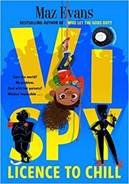 英文书名：VI SPY: LICENCE TO CHILL作    者：Maz Evans出 版 社：Chicken House代理公司：ANA/Echo Xue页    数：336页出版时间：2021年2月代理地区：中国大陆、台湾审读资料：电子稿类    型：7-12岁少年文学/冒险版权已授：英文有声书、韩国、波兰、西班牙内容简介：离婚对于任何孩子来说都很难。但是，当你的爸爸妈妈像主人公维奥莱特的父母那样------妈妈是一位前秘密特工，爸爸是位已经金盆洗手退休了的坏蛋------当他们因为彼此分心时，真正的超级恶棍们却开心了起来。为了把她的家庭------和地球-------从邪恶的统治中拯救出来，维必须要成为一名间谍……  全新中年龄段喜剧冒险系列的第一册书，出自畅销书系列《谁让众神出山》的作者麦兹·伊万斯；本系列第一册书入围水石图书奖。  这个故事在维奥莱特充满活力的喜剧世界背景下，讲述了一个孩子作为“双面间谍”，被夹在要离婚的父母之间非常现实的故事情节。获奖情况：Independent Booksellers Children’s Book of the Month February 2021Shortlisted for 2021 Indie Book Awards中文书名：《间谍维奥莱特:永远别再说无所谓》（第二册）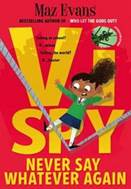 英文书名：VI SPY: Never Say Whatever Again作    者：Maz Evans出 版 社：Chicken House代理公司：ANA/Echo Xue页    数：页出版时间：2022年2月代理地区：中国大陆、台湾审读资料：电子稿类    型：7-12岁少年文学/冒险内容简介：维奥在那所顶级间谍学校里表现不好。更糟糕的是，她的影子克星仍逍遥法外。 维奥能否在被学校开除，被父母永远禁足之前，揭开大坏蛋的真面目?  中文书名：《间谍维奥莱特:带着奶奶一起出发》（第三册）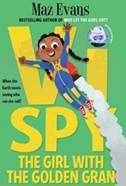 英文书名：VI SPY: The Girl With The Golden Gran作    者：Maz Evans出 版 社：Chicken House代理公司：ANA/Echo Xue页    数：页出版时间：2022年2月代理地区：中国大陆、台湾审读资料：电子稿类    型：7-12岁少年文学/冒险内容简介：维奥以前尝试过拯救地球，但她失败了。 现在，她面临着更大的压力: 奶奶病得很重。 但维并不打算放弃。 她、奶奶和一家人一起乘坐人生的火箭，一起飞向下一片天空...  媒体评价：“快速而激烈的间谍冒险，字里行间充满了麦兹标志性的机智幽默，如果你喜欢她的《谁让众神出来的》系列，你也一定会爱上这本书！” ----Mitch Johnson“如果你正在寻找一本非常滑稽有趣的书，那么你可以停下来了，这就是你要找的书！《间谍维奥莱特》可以让整个教室爆发出大笑。” ----Readingzone“《间谍维奥莱特：放松许可证》非常棒------充满喜剧感的发自内心的有趣搞笑。”  ----Ross Montgomery“这本书非常‘危险’，我打开了它就马上笑出声来，根本停不下来。”  ----Piers Torday“一个新系列非常精彩的开篇，我已经迫不及待地想知道后面会发生什么故事了。”  ----Golden Books For Girls对作者前作《谁让众神出山》系列的赞扬：“紧跟潮流，极富讽刺意味的幽默。”----Guardian“是儿童文学中最搞笑的文笔之一了，让人大笑不停。” ----David Solomons“非常非常有趣。” ----Piers Torday作者简介：麦兹·伊万斯（Maz Evans）的处女作儿童文学《谁让众神出山》于2017年2月在鸡舍出版社出版，并被评选为水石每月最佳童书，开售第一周就打入畅销榜，版权已授世界18个国家，并获得了20多个提名奖项，包括卡内基奖章、水石年度童书奖、布兰福.博斯奖等。她以电视评论家和特写作家的身份开始了她的新闻写作生涯，为《每日电讯报》、《每日邮报》、《太阳报》和《电视时报》杂志撰稿，她仍然定期在BBC第二台、BBC新闻台、BBC第四台、五现场和巴士上播报她对从政治到为人父母等各种话题的看法。麦兹的儿童诗歌曾在卡特彼勒杂志上发表。同时她也是Story Stew的创始人，Story Stew是一个开设在英国各地小学和文学艺术节的创意写作项目。麦兹也是一位编剧和歌词创作者并获得了许多剧作奖。她生活在伯恩茅斯。谢谢您的阅读！请将回馈信息发至：薛肖雁（Echo Xue）安德鲁﹒纳伯格联合国际有限公司北京代表处北京市海淀区中关村大街甲59号中国人民大学文化大厦1705室, 邮编：100872电话：010-82449185传真：010-82504200Email: Echo@nurnberg.com.cn网址：www.nurnberg.com.cn微博：http://weibo.com/nurnberg豆瓣小站：http://site.douban.com/110577/微信订阅号：ANABJ2002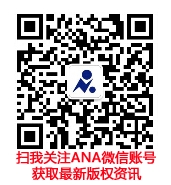 